Р Е Ш Е Н И Еот  24.11.2019 г.                            аал  Доможаков                                   №  173Об установлении  налога на имущество физических лиц на территории муниципального образования Доможаковский сельсовет Усть-Абаканского района Республики ХакасияВ соответствии  с главой 32 Налогового кодекса Российской Федерации,  ч.10 ст. 35 Федерального закона от 06.10.2003г. № 131-ФЗ «Об общих принципах организации местного самоуправления в Российской Федерации» (с последующими изменениями), Законом Республики Хакасия от 14.07.2015  № 64-ЗРХ «Об установлении единой даты начала применения на территории Республики Хакасия порядка определения налоговой базы по налогу на имущество физических лиц исходя из кадастровой стоимости объектов налогообложения», руководствуясь Уставом муниципального образования Доможаковский сельсовет Усть-Абаканского района Республики Хакасия, Совет депутатов Доможаковского сельсоветаРЕШИЛ:1. Установить и ввести в действие с 01 января 2020 года на территории  Доможаковского сельсовета Усть-Абаканского района Республики Хакасия  налог на имущество физических лиц (далее – налог).2. Установить, что налоговая база по налогу в отношении объектов налогообложения определяется исходя из их кадастровой стоимости.3. Установить следующие налоговые ставки по налогу:3.1. 0,1 процента в отношении жилых домов, частей жилых домов, квартир, частей квартир, комнат;3.2. 0,1 процента в отношении объектов незавершенного строительства в случае, если проектируемым назначением таких объектов является жилой дом;3.3. 0,1 процента в отношении единых недвижимых комплексов, в состав которых входит хотя бы один жилой дом;3.4. 0,1 процента в отношении гаражей и машино-мест, в том числе расположенных в объектах налогообложения, указанных в пп. 2 п. 2 ст. 406 НК РФ;3.5. 0,1 процента в отношении хозяйственных строений или сооружений, площадь каждого из которых не превышает 50 квадратных метров и которые расположены на земельных участках, для ведения личного подсобного хозяйства, огородничества, садоводства или индивидуального жилищного строительства;3.6. 2,0 процента в отношении объектов налогообложения, включенных в перечень, определяемый в соответствии с пунктом 7 статьи 378.2 Налогового кодекса Российской Федерации, в отношении объектов налогообложения, предусмотренных абзацем вторым пункта 10 статьи 378.2 Налогового кодекса Российской Федерации;3.7. 2,0 процента в отношении объектов налогообложения, кадастровая стоимость каждого из которых превышает 300 миллионов рублей;3.8. 0,5 процента в отношении прочих объектов налогообложения.4. Признать утратившими силу с 01.01.2020 года решения Совета депутатов Доможаковского сельсовета:- от 24.11.2018 № 147 «Об установлении на территории Доможаковского сельсовета Усть-Абаканского района Республики Хакасия налога на имущество физических лиц». 5. Направить настоящее Решение для подписания и опубликования в газете «Усть-Абаканские известия» Главе Доможаковского сельсовета М.В. Ощенковой.6. Настоящее Решение вступает в силу по истечении одного месяца со дня его официального опубликования, но не ранее 1 января 2020 года. Глава Доможаковского  сельсовета		                                    М.В. Ощенкова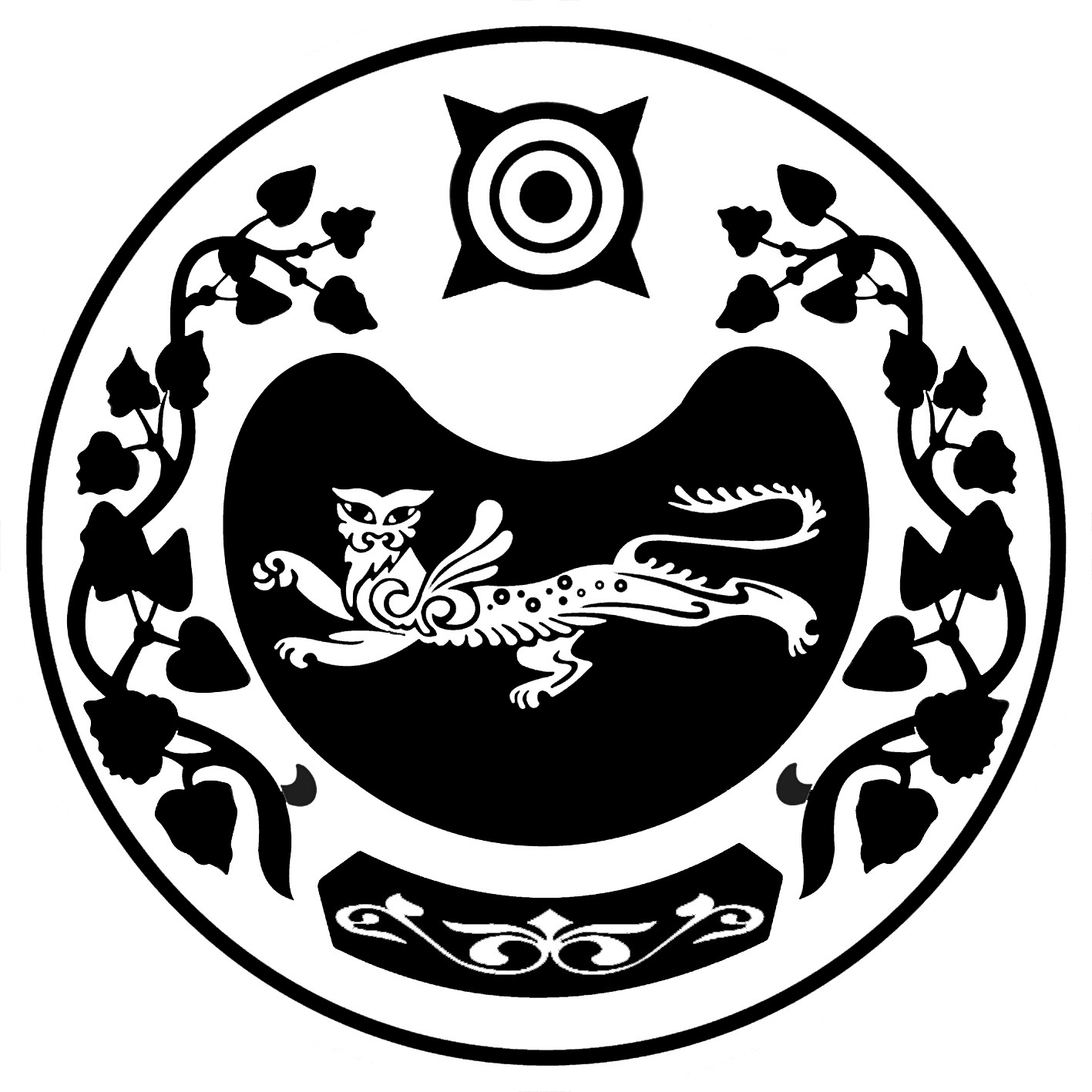 СОВЕТ ДЕПУТАТОВ  ДОМОЖАКОВСКОГО  СЕЛЬСОВЕТАУСТЬ-АБАКАНСКОГО РАЙОНА РЕСПУБЛИКИ ХАКАСИЯТРЕТЬЕГО СОЗЫВА